SRP GOLF ASSOCIATION ANNUAL SCRAMBLEThe Legacy Golf Club 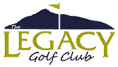 6808 S 32nd StPhoenix, AZ  85042Saturday December 12, 2020Payments must be in by EOD Friday December 4, 2020 All players must notify drake.winfrey@srpnet.com who’s playing in your groupFees:	$90 per player (includes $65 green fee plus $25 flight and skill prizes fee, cart, and range balls)The prize fund will be split as evenly as possible between flights. Open to SRPGA members only. Each golfer must have an established handicap in the SRPGA handicapping system and must have posted two (2) SRPGA individual tournament scores in the current calendar year.Carts:	   Mandatory and included in sign-up feeSkins:		$10 per team (optional). Include additional $5 into entry fee to register for skins. Both players must participate to be eligible. No entry on day of tournament. Attire:	Proper golf attire required. Soft spikes or sneakers required. Remember to bring your face masks and abide by course COVID-19 restrictions.Format:	Louisiana Scramble (see attached sheet). Shotgun start at 8:30AM. Please allow enough time prior to your tee time to check-in, practice, etc. Tees:	All Men – Middle tees, White – 5958 yds:   All Women – Purple – 5471 ydsDirectors:	Harry Sauthoff – 602-236-3060	Dave McIntire – 602-236-0842	Drake Winfrey – 602-236-4210Course Contact: Tony Barten – 602-305-5550  Website: https://www.golflegacyresort.com/Driving Range: Available; Grass - no restrictionsPayment Options through the America First Credit UnionPayment by MailAdditional copies of this flyer are available on the internet at http://www.srpgolf.comPaymentPaymentPaymentPlayers: Legacy Golf ClubReminder – Verify players in your group prior to registeringReminder:If paying online or by phone, mail or e-mail registration information to:drake.winfrey@srpnet.comIf we don’t hear from you, we don’t know you signed up and paid CheckEnclosedOnlineor PhoneOtherPlayers: Legacy Golf ClubReminder – Verify players in your group prior to registeringReminder:If paying online or by phone, mail or e-mail registration information to:drake.winfrey@srpnet.comIf we don’t hear from you, we don’t know you signed up and paidTeam #1Reminder:If paying online or by phone, mail or e-mail registration information to:drake.winfrey@srpnet.comIf we don’t hear from you, we don’t know you signed up and paidTeam #1Reminder:If paying online or by phone, mail or e-mail registration information to:drake.winfrey@srpnet.comIf we don’t hear from you, we don’t know you signed up and paidTeam #2Reminder:If paying online or by phone, mail or e-mail registration information to:drake.winfrey@srpnet.comIf we don’t hear from you, we don’t know you signed up and paidTeam #2Reminder:If paying online or by phone, mail or e-mail registration information to:drake.winfrey@srpnet.comIf we don’t hear from you, we don’t know you signed up and paidLog into your AFCU Acct or use speech access & make an online transfer to SRP Golf Association. Acct $90 or $95 ($5 for skins included in entry fee; both players must participate) Send photocopy of deposit receipt to drake.winfrey@srpnet.comUse your bank’s bill pay system with the new SRPGA Post office Box. Please set up early for payment by the deadline.Send check (no cash) and/or form to:SRPGA500 S. Mill AveP.O. Box 392Tempe, AZ 85280Write on Memo: Legacy & Player Name